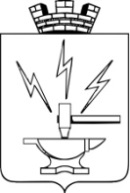 ДУМА ДОБРЯНСКОГО ГОРОДСКОГО ПОСЕЛЕНИЯ ПЕРМСКОГО КРАЯРЕ Ш Е Н И ЕПринято Думой Добрянского городского поселения 20 декабря 2017 годаО бюджете Добрянского городского поселения на 2018 год и плановый период 2019 и 2020 годовНа основании части 2 статьи 24 Устава Добрянского городского поселения, рассмотрев представленный главой Добрянского городского поселения проект бюджета Добрянского городского поселения на 2018 год и на плановый период  2019  и 2020 годов,  Дума Добрянского городского поселения РЕШАЕТ:Статья 1. Основные характеристики бюджета Добрянского городского поселения на 2018 год и плановый период 2019-2020 годов1. Утвердить основные характеристики бюджета Добрянского городского поселения на 2018 год: 1) прогнозируемый общий объем доходов бюджета Добрянского городского поселения в сумме 169 745,2 тысяч рублей;2) общий объем расходов бюджета Добрянского городского поселения в сумме 166 017,2 тысяч рублей;3) профицит бюджета поселения в сумме 3 728,0 тысяч рублей.2. Утвердить основные характеристики бюджета Добрянского городского поселения на 2019 год и на 2020 год:1) прогнозируемый общий объем доходов бюджета Добрянского городского поселения на 2019 год в сумме 162 073,5 тысяч рублей, и на 2020 год в сумме 157 579,9 тысяч рублей;2) общий объем расходов бюджета Добрянского городского поселения на 2019 год в сумме 156 073,5 тысяч рублей, в том числе условно утвержденные расходы в сумме 3 806,7 тысяч рублей, и на 2020 год в сумме 151 307,9 тысяч рублей, в том числе условно утвержденные расходы в сумме 7 205,1 тысяч рублей;3) профицит бюджета поселения на 2019 год в сумме 6 000,0 тысяч рублей и на 2020 год в сумме 6 272,0 тысяч рублей.Статья 2. Нормативы распределения доходов по отдельным видам доходов Добрянского городского поселения на 2018 год и плановый период 2019 и 2020 годовВ соответствии с пунктом 2 статьи 184.1 Бюджетного кодекса Российской Федерации утвердить нормативы распределения доходов бюджета Добрянского городского поселения по отдельным видам доходов на 2018 год согласно приложению 1 к настоящему Решению.Статья 3. Главные администраторы доходов бюджета Добрянского городского поселения и главные администраторы источников финансирования дефицита бюджета Добрянского городского поселения и распорядители средств бюджета Добрянского городского поселения1. Утвердить перечень и коды главных администраторов доходов бюджета Добрянского городского поселения на 2018 год согласно приложению 2 к настоящему Решению. 2. Утвердить перечень и коды главных администраторов источников финансирования дефицита бюджета Добрянского городского поселения на 2018 год согласно приложению 3 к настоящему Решению.3. В случаях изменения состава и (или) функций главных администраторов доходов бюджета Добрянского городского поселения или главных администраторов источников финансирования дефицита бюджета Добрянского городского поселения, а также изменения принципов назначения и присвоения структуры кодов классификации доходов и источников финансирования дефицита бюджетов Российской Федерации, Муниципальное казенное учреждение «Администрация Добрянского городского поселения» вправе вносить соответствующие изменения в перечень главных администраторов доходов бюджета Добрянского городского поселения или главных администраторов источников финансирования бюджета Добрянского городского поселения, а также в состав закрепленных за ними кодов классификации доходов или источников финансирования дефицита бюджета с последующим утверждением решением Думы Добрянского городского поселения.4. Утвердить перечень главных распорядителей и распорядителей средств  бюджета Добрянского городского поселения согласно приложению 4 к настоящему Решению. Статья 4. Доходы бюджета Добрянского городского поселения на 2018 год и на плановый период 2019 и 2020 годов1. Установить, что доходы бюджета Добрянского городского поселения в 2018 году и на плановый период 2019 и 2020 годов формируются за счет доходов от  федеральных, региональных и местных налогов и сборов, неналоговых доходов, а также безвозмездных поступлений – в соответствии с нормативами, установленными Бюджетным кодексом  Российской Федерации, законом Пермского края «О бюджете Пермского края на 2018 год и на плановый период 2019 и 2020 годов», решением Земского собрания Добрянского муниципального района «О бюджете Добрянского муниципального района на 2018 год и на плановый период 2019 и 2020 годов», решением Земского собрания Добрянского муниципального района «О бюджетном процессе в Добрянском муниципальном районе», решением Думы Добрянского городского поселения «О бюджетном процессе в Добрянском городском поселении».2. Утвердить распределение доходов бюджета Добрянского городского поселения  по кодам поступлений в бюджет (группам, подгруппам, статьям видов доходов, статьям классификации операций сектора государственного управления, относящихся к доходам бюджета) на 2018 год согласно приложению 5 к настоящему Решению и на 2019-2020 годы согласно приложению 6  к настоящему Решению.3. Установить, что средства, поступающие на лицевые счета распорядителей (получателей) средств бюджета Добрянского городского поселения в погашение дебиторской задолженности прошлых лет, пени, и проценты, в полном объеме зачисляются в доход бюджета Добрянского городского поселения. 4. Установить, что дебиторская задолженность прошлых лет муниципальных бюджетных и автономных учреждений, образовавшаяся до 01 января 2012 года, в полном объеме зачисляется в бюджет Добрянского городского поселения.Статья 5.  Изменение срока уплаты налогов и сборов, списание недоимки1. Установить, что изменение срока уплаты налогов и сборов, а также пени производятся в соответствии с законодательством о налогах и сборах Российской Федерации.Изменение срока уплаты налогов и сборов, а также пени в форме отсрочки (рассрочки) допускается в пределах лимитов предоставления отсрочек (рассрочек), налоговых кредитов. При изменении срока уплаты обязательных платежей в местный  бюджет  взимается плата в порядке и размерах, определенных законодательством о налогах и сборах Российской Федерации.2. Установить, что списание соответствующих сумм задолженности по пеням и штрафам с организаций, в отношении которых решения о реструктуризации задолженности по  налогам и сборам, а также задолженности по начисленным пеням и штрафам были приняты в соответствии с законодательством Российской Федерации, производится в порядке, определенном законодательством Российской Федерации о налогах и сборах.Статья 6. Бюджетные ассигнования бюджета Добрянского городского поселения  на 2018 год и плановый период 2019-2020 годов1. Утвердить распределение бюджетных ассигнований по целевым статьям (муниципальным программам и непрограммным направлениям деятельности), группам (группам и подгруппам) видов расходов классификации расходов бюджета Добрянского городского поселения на 2018 год согласно приложению 7 к настоящему Решению, на 2019-2020 годы согласно приложению 8 к настоящему Решению.2. Утвердить ведомственную структуру расходов  бюджета  Добрянского городского поселения на 2018 год согласно приложению 9 к настоящему Решению, на 2019-2020 годы согласно приложению 10 к настоящему Решению.3. Утвердить общий объем бюджетных ассигнований на исполнение публичных нормативных обязательств Добрянского городского поселения на 2018 год в сумме 669,1 тыс.рублей, на 2019 год – 669,1тыс.рублей, на 2020 год – 669,1 тыс.рублей.4. Установить объем резервного фонда администрации Добрянского городского поселения на 2018 год в размере 300,0 тыс.рублей, 2019 – 2020 годы в размере 500,0 тыс.рублей ежегодно.5. Утвердить объем бюджетных ассигнований дорожного фонда Добрянского городского поселения на 2018 год в сумме 31 265,1 тыс.рублей, на 2019 год в сумме 14 750,7 тыс.рублей, на 2019 год в сумме 12 035,4 тыс.рублей.6. Утвердить Перечень муниципальных целевых программ и объемы их финансирования на 2018-2020 годы согласно приложению 11 к настоящему Решению.7. Предусмотреть в составе бюджета Добрянского городского поселения межбюджетные трансферты, передаваемые из бюджета Добрянского городского поселения бюджету Добрянского муниципального района на выполнение переданных полномочий поселения в 2018 году в сумме 7 822,7 тыс.руб. согласно приложению 12 к настоящему решению, на 2019-2020 годы в размере 1 413,4 тыс.рублей ежегодно  согласно приложению 13 к настоящему Решению.Статья 7. Особенности использования бюджетных ассигнований1. Установить, что получатели средств  бюджета поселения при заключении договоров    (муниципальных контрактов) на поставку товаров, выполнения работ, оказания услуг вправе предусматривать авансовые платежи:  1) в размере 100 процентов суммы договора (муниципального контракта) -  по договорам (муниципальным контрактам) о поставке товаров на сумму до 100 тыс.руб., об оказании услуг связи, о  подписке на печатные издания, об информационном обслуживании топливных карт, о приобретении горюче-смазочных материалов, железнодорожных и авиабилетов, об обучении на курсах повышения квалификации, об оплате стоянок автотранспорта и найма жилых помещений, об оплате программных мероприятий и грантов,  об оплате путевок на санаторно-курортное лечение, об оплате природоохранных мероприятий, имеющих сезонный характер, о проведении мероприятий и приобретении оборудования, если поставщик попадает под действие статьи 93 Федерального закона от 05.04.2013 № 44-ФЗ «О контрактной системе в сфере закупок товаров, работ, услуг для обеспечения государственных и муниципальных нужд», по договорам на строительство (реконструкцию) объектов общественной инфраструктуры муниципального значения в случае приобретения оборудования, стоимость которого составляет более 50% сметной стоимости объекта, входящего в сметы строек, об оплате регистрационных взносов за участие официальных делегаций Добрянского городского поселения на мероприятиях межпоселенческого, краевого и федерального значения, по договорам обязательного страхования гражданской ответственности владельцев транспортных средств;2) в размере до 30 %  суммы принятых бюджетных обязательств на текущий финансовый год по объекту – по договорам (муниципальным контрактам) на строительство (реконструкцию) объектов общественной,  инженерной и дорожной инфраструктуры;3) в размере до 30 % суммы договора (муниципального контракта), если иное не предусмотрено действующим законодательством, - по остальным договорам (муниципальным контрактам).2. Установить, что заключение и оплата казенными учреждениями и органами местного самоуправления муниципального образования договоров на 2018 год, исполнение которых осуществляется за счет средств  бюджета поселения, производится в пределах утвержденных  бюджетных лимитов в соответствии со сводной бюджетной росписью бюджета поселения.Обязательства, вытекающие из договоров, исполнение которых осуществляется за счет средств  бюджета поселения, принятые муниципальными казенными учреждениями и органами местного самоуправления поселения сверх утвержденных им лимитов бюджетных обязательств, не подлежат оплате за счет средств  бюджета поселения в 2018 году.3. Учет обязательств, подлежащих исполнению за счет средств  бюджета поселения муниципальными казенными учреждениями и органами местного самоуправления поселения, финансируемыми из  бюджета поселения на основе бюджетных смет, обеспечивается в порядке, установленном постановлением администрации Добрянского городского поселения.Договор, заключенный муниципальным казенным учреждением или органом местного самоуправления поселения с нарушением требований настоящей статьи, либо его часть, устанавливающая повышение обязательств бюджета поселения, могут быть признаны судом недействительными в установленном законом порядке.4. Установить, что нормативные  правовые акты органов местного самоуправления Добрянского городского поселения, влекущие дополнительные расходы за счет средств  бюджета поселения или сокращение  доходной базы, принимаются только при наличии соответствующих источников дополнительных поступлений в  бюджет поселения или  сокращении расходов по конкретным статьям  бюджета поселения.5. Установить, что за счет средств бюджета поселения могут предоставляться субсидии:1) юридическим лицам (за исключением субсидий муниципальным учреждениям), индивидуальным предпринимателям, а также физическим лицам – производителям товаров (работ, услуг) на безвозмездной и безвозвратной основе в целях возмещения затрат или недополученных доходов в связи с производством (реализацией) товаров (работ, услуг) в случаях, предусмотренных целевыми статьями и видами расходов в приложениях 7, 8 настоящего Решения, в том числе гранты;2) некоммерческим организациям, не являющимся бюджетными и автономными учреждениями, в том числе в соответствии с договором (соглашениям) на оказание муниципальных услуг физическим и (или) юридическим лицам. 6. Установить, что за счет средств бюджета Добрянского городского поселения могут предоставляться субсидии автономным учреждениям, включая субсидии на возмещение нормативных затрат по оказанию ими муниципальных услуг физическим и (или) юридическим лицам.7. Порядок предоставления субсидий, в том числе грантов, устанавливаются нормативными правовыми актами администрации Добрянского городского поселения.Статья 8. Особенности использования средств, получаемых органами местного самоуправления Добрянского городского поселения, муниципальными казенными и бюджетными учреждениями1. Установить, что средства, поступающие во временное распоряжение казенных и бюджетных учреждений поселения в соответствии с законодательными и  иными  нормативными правовыми актами Российской Федерации и Пермского края, учитываются на лицевых счетах, открытых им в финансовом органе Добрянского муниципального района. Статья 9. Межбюджетные трансферты, передаваемые в бюджет Добрянского городского поселения из бюджета Пермского края1. Предусмотреть в составе доходов бюджета поселения дотации из краевого бюджета  на выравнивание уровня бюджетной обеспеченности  в 2018 году 10 354,8 тыс. рублей, на 2018-2019 годы соответственно 8 164,4 тыс. рублей и 8 145,7 тыс. рублей.   2. Предусмотреть в составе бюджета Добрянского городского поселения субвенции, передаваемые из бюджета Пермского края, на выполнение отдельных государственных полномочий органов государственной власти Пермского края, а также отдельных государственных полномочий федеральных органов государственной власти в 2018 году в сумме 628,2 тыс. рублей, в 2019 году в сумме 628,2 тыс. рублей, в 2020 году в сумме 628,2 тыс. рублей в том числе:1) на составление протоколов об административных правонарушениях на 2018 год в сумме 16,1 тыс. рублей, на 2019 год в сумме 16,1 тыс. рублей, на 2020 год в сумме 16,1 тыс. рублей;2) на осуществление полномочий по страхованию граждан Российской Федерации, участвующих в деятельности дружин охраны общественного порядка на территории Пермского края, на 2018 год в размере 3,3 тыс. рублей, на 2019 год в размере 3,3 тыс. рублей, на 2020 год в размере 3,3 тыс. рублей;3) на осуществление полномочий по созданию и организации деятельности административных комиссий на 2018 год в размере 124,9 тыс. рублей, на 2019 год в размере 124,9 тыс. рублей, на 2020 год в размере 124,9 тыс. рублей;4) на осуществление мероприятий по отлову безнадзорных животных, их транспортировке, учету и регистрации, содержанию, лечению, кастрации (стерилизации), эвтаназии, утилизации на 2018 год в размере  454,7 тыс. рублей, на 2019 год в размере 454,7 тыс. рублей, на 2020 год в размере 454,7 тыс. рублей;6) на администрирование государственных полномочий по организации проведения мероприятий по отлову безнадзорных животных, их транспортировке, учету и регистрации, содержанию, лечению, кастрации (стерилизации), эвтаназии, утилизации на 2018 год в размере 29,2 тыс. рублей, на 2019 год в размере 29,2 тыс. рублей, на 2020 год в размере 29,2 тыс. рублей.3. Предусмотреть в составе бюджета расходы на приобретение жилых помещений для переселения граждан из многоквартирного дома по адресу: г. Добрянка, ул. Коммунистическая, д. 27 за счет бюджетного кредита из бюджета Пермского края в 2018 году – 2 272,0 тыс. рублей.4. Предусмотреть в составе бюджета субсидии бюджета Пермского края на выплату материального стимулирования народным дружинникам за участие в охране общественного порядка на 2018 год в размере 100,3 тыс. рублей, на 2019 год в размере 100,3  тыс. рублей, на 2020 год в размере 100,3 тыс. рублей;5. Не использованные по состоянию на 01.01.2018 году межбюджетные трансферты, источником финансирования которых являются федеральный бюджет, бюджеты Пермского края и Добрянского муниципального района, полученные бюджетом Добрянского городского поселения в форме субсидий, субвенций и иных межбюджетных трансфертов, имеющие целевое назначение, подлежат возврату в доход федерального бюджета, бюджета Пермского края (за исключением субсидий и субвенций, которые в соответствии с федеральным законодательством не подлежат возврату) или бюджета Добрянского муниципального района в течение 15 рабочих дней 2018 года. В случае, если неиспользованный остаток межбюджетных трансфертов, имеющих целевое назначение и подлежащих возврату, не перечислен в доход бюджета Пермского края или бюджета Добрянского муниципального района, указанные средства подлежат взысканию в порядке, предусмотренном действующим законодательством.6. Установить, что не целевое использование бюджетных средств, выразившееся в направлении и использовании их на цели, не соответствующие условиям получения указанных средств, определенных бюджетом, бюджетной росписью, уведомлением о бюджетных лимитах, сметой доходов и расходов, либо иным правовым основанием их получения, влечет ответственность, предусмотренную действующим законодательством. Статья 10. Индексация фонда оплаты труда, работников муниципальных учреждений Добрянского городского поселения 1. Для достижения целевых показателей уровня средней заработной платы работников муниципальных учреждений культуры, спорта и молодежной политики, финансируемых за счет средств бюджета поселения, предусмотреть в расходах бюджета Добрянского городского поселения средства на увеличение фонда оплаты труда с 01 января 2018 года на 1,0712. Предусмотреть в расходах бюджета Добрянского городского поселения индексацию заработной платы работников муниципальных учреждений, финансируемых из бюджета городского поселения, с 01 января 2018 года              на 1,06.Статья 11. Муниципальные внутренние заимствования, муниципальный внутренний долг и предоставление муниципальных гарантий1. Утвердить Программу муниципальных внутренних заимствований Добрянского городского поселения на 2018 год согласно приложению 14 к настоящему Решению, на 2018-2019 годы согласно приложению 15 к настоящему Решению.2. Утвердить Программу муниципальных гарантий Добрянского городского поселения  на 2017 год согласно приложению 16 к настоящему Решению, на  2018-2019 годы согласно приложению 17 к настоящему Решению.3. Установить, что муниципальное казенное учреждение «Администрация Добрянского городского поселения» от имени муниципального образования «Добрянское городское поселение» вправе привлекать кредиты кредитных организаций и бюджетные кредиты, полученные от бюджетов других уровней бюджетной системы для покрытия  временных кассовых разрывов и дефицита бюджета поселения. 4. Установить предельный объем муниципального долга Добрянского городского поселения на 2018 год в сумме 18 272,0 тыс. рублей, на 2019 год в сумме 12 272,0 тыс. рублей,  на 2020 год в сумме 6 272,0 тыс. рублей.5. Установить верхний предел муниципального долга Добрянского городского поселения: на 1 января 2019 года  в сумме  12 272,0 тыс. рублей, в том числе по муниципальным гарантиям в сумме 0 тыс. рублей;на 1 января 2020 года в сумме 6 272,0 тыс. рублей, в том числе по муниципальным гарантиям в сумме 0 тыс. рублей;на 1 января 2021 года в сумме 0 тыс. рублей, в том числе по муниципальным гарантиям в сумме 0 тыс. рублей.Статья 12. Особенности исполнения бюджета Добрянского городского поселения в 2018 году.1. Установить в соответствии с пунктом 3 статьи 217 Бюджетного кодекса Российской Федерации, что основанием для внесения в 2018 году изменений в показатели сводной бюджетной росписи бюджета Добрянского городского поселения является распределение зарезервированных в составе утвержденных статьей 6 настоящего решения:1) нераспределенных субсидий, главными распорядителями бюджетных средств поселения (в том числе на реализацию муниципальных программ, приоритетных муниципальных проектов в рамках приоритетных региональных проектов, инвестиционных проектов муниципальных образований) в соответствии с нормативными правовыми актами Добрянского городского поселения;2) 	бюджетных ассигнований, предусмотренных на финансовое обеспечение непредвиденных расходов, в том числе проведение аварийно-восстановительных работ и иных мероприятий, связанных с ликвидацией последствий стихийных бедствий и других чрезвычайных ситуаций, в соответствии с муниципальными правовыми актами администрации Добрянского городского поселения;3) бюджетных ассигнований, предусмотренных на дополнительное финансовое обеспечение муниципального задания, финансовое обеспечение иных субсидий бюджетным и автономным учреждениям Добрянского городского поселения в соответствии с муниципальными правовыми актами администрации Добрянского городского поселения.2. Установить в соответствии с пунктом 8 статьи 217 Бюджетного кодекса Российской Федерации следующие основания для внесения изменений в показатели сводной бюджетной росписи бюджета Добрянского городского поселения, связанные с особенностями исполнения бюджета поселения и (или) перераспределения бюджетных ассигнований между главными распорядителями бюджетных средств поселения и кодами бюджетной классификации расходов бюджета:1) при изменениях бюджетной классификации расходов бюджета без изменения целевого направления средств;2) направление остатков средств бюджета поселения, не использованных на начало текущего финансового года,  на расходы с сохранением целевого назначения бюджетных средств;3) увеличение бюджетных ассигнований по отдельным разделам, подразделам, целевым статьям и видам расходов бюджета за счет экономии по использованию в текущем финансовом году бюджетных ассигнований на оказание муниципальных услуг - в пределах общего объема бюджетных ассигнований, предусмотренных главному распорядителю бюджетных средств в текущем финансовом году на оказание муниципальных услуг при условии, что увеличение бюджетных ассигнований по соответствующему виду расходов не превышает 10 процентов;4) перераспределение бюджетных ассигнований между кодами бюджетной классификации в целях получения субсидии из федерального бюджета, бюджета Пермского края на условиях софинансирования расходов на реализацию мероприятий, включенных в муниципальные программы Добрянского городского поселения, без изменения целевого направления средств;5) перераспределение бюджетных ассигнований на проведение мероприятий в соответствии с нормативными правовыми актами Добрянского городского поселения об утверждении муниципальных программ Добрянского городского поселения без изменения целевого направления расходов;6) перераспределение бюджетных ассигнований с непрограммных мероприятий на мероприятия, финансируемые в рамках  муниципальных программ, без изменения целевого направления расходов;2. Установить, что расходы бюджета Добрянского городского поселения могут быть увязаны с определенными доходами бюджета в части, касающейся:безвозмездных поступлений от физических и юридических лиц, имеющих целевое назначение;субсидий, субвенций, иных межбюджетных трансфертов, имеющих целевое назначение, в том числе их остатки, не использованные на начало текущего финансового года;отдельных видов неналоговых доходов в соответствии с действующим законодательством.Статья 13. Источники финансирования дефицита бюджета Добрянского городского поселенияУтвердить источники финансирования дефицита бюджета Добрянского городского поселения на 2018 год согласно приложению 18 к настоящему решению, на 2019-2020 годы согласно приложению 19 к настоящему решению.Статья 14.  Осуществление функций муниципального контроля в отношении организаций, получающих субсидии и гарантии за счет средств бюджета Добрянского городского поселения	Установить, что в целях осуществления внешнего и внутреннего муниципального финансового контроля в отношении организаций, получающих субсидии и гарантии за счет средств бюджета Добрянского городского поселения, кроме муниципальных учреждений и муниципальных унитарных предприятий, а также организаций, использующих имущество, находящееся в муниципальной собственности Добрянского городского поселения, в договорах об их предоставлении должна быть установлена возможность проверки Контрольно-ревизионной комиссией Добрянского городского поселения и органами финансового контроля администрации Добрянского городского поселения условий получения организациями субсидий и гарантий за счет средств бюджета Добрянского городского поселения.Статья 15. Заключительные положения1. Настоящее Решение вступает в силу с момента опубликования и распространяется на правоотношения, возникающие с  1 января 2018 года.2. Опубликовать решение в печатном средстве  массовой информации «Официальный бюллетень органов местного самоуправления Добрянского городского поселения» и на официальном сайте органов местного самоуправления Добрянского городского поселения http://dobryanka-city.ru/.3. Контроль за исполнением решения возложить на главу  Добрянского городского поселения Антонова Д.В.Глава Добрянского городского  поселения				Д.В. АнтоновПредседатель Думы Добрянского городского поселения					     Р.Г. Шилов21.12.2017  № 565